Animal Phylum MatchingInstructions: Draw a line from the Phylum to the organism that matches it. Draw another line from the organism to its description.Quick Match: For each animal or description listed, name the phylum it is associated with:1. Cow _______________________________________________________
2. Lobster ____________________________________________________
3. Leech _____________________________________________________
4. Tapeworm _________________________________________________
5. Sea anemone ______________________________________________
6. Sea urchin _________________________________________________
7. Octopus ___________________________________________________ 
8. Bell or umbrella shaped bodies __________________________________
9. Most have a backbone _________________________________________
10. Jointed legs ________________________________________________
11. Thin, flat bodies _____________________________________________
12. Soft bodies, some have shells __________________________________
13. Spiney plates ______________________________________________
14. Exoskeleton ________________________________________________
15. Segmented, long bodies _______________________________________Cnidaria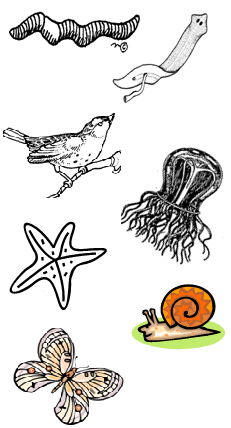 These marine animals have plates with spinesChordataThree body parts, jointed legs, tough exoskeletonMolluscaSoft, thin, flat bodiesArthropodaSoft bodied animals usually have a shellEchinodermLong animals divided into segmentsAnnelidaJelly-like animals that have a bell or umbrella shapePlatyhelminthesAnimals that have a notochord that supports the body (or backbone)